☆クイズ☆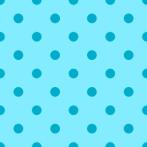 「オス・メスのちがい」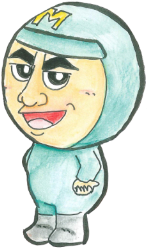 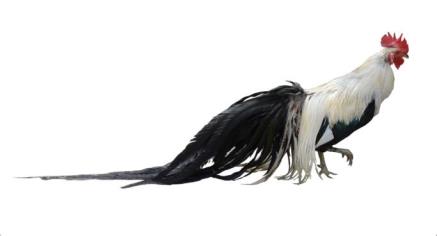 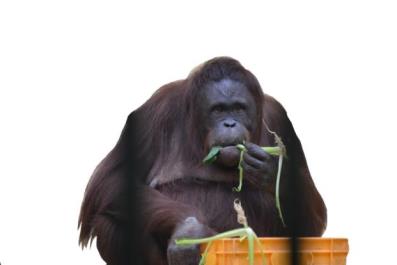 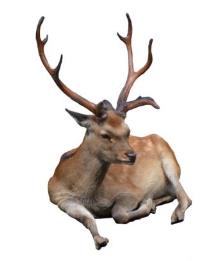 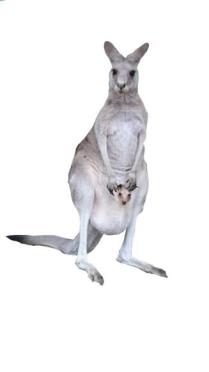 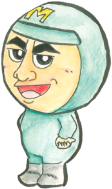 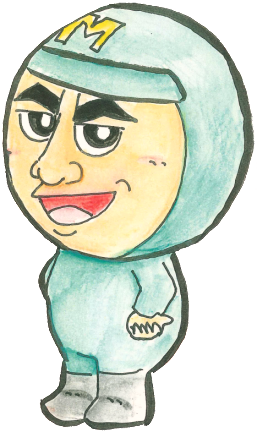 オナガドリのオスとメスのちがいは、なんだったかな？オランウータンのオスとメスのちがいは、なんだったかな？エゾシカのオスとメスのちがいは、なんだったかな？カンガルーのオスとメスのちがいは、なんだったかな？